Психология цвета     Говорят, что цветовая палитра рисунка – зеркало души. Группа учёных разработала методику «Цветные дети», с помощью которой по цветам, которые ребенок чаще всего использует в рисунках, можно определить характер ребенка, его реакцию на жизненные ситуации и эмоциональный климат в семье, а главное – спрогнозировать, каким он вырастет. Обычно в рисунке дети…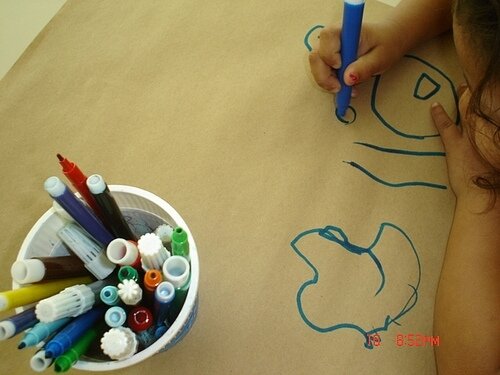 Говорят, что цветовая палитра рисунка – зеркало души. Группа учёных разработала методику «Цветные дети», с помощью которой по цветам, которые ребенок чаще всего использует в рисунках, можно определить характер ребенка, его реакцию на жизненные ситуации и эмоциональный климат в семье, а главное – спрогнозировать, каким он вырастет.
Обычно в рисунке дети используют 5–6 цветов. Более широкая палитра открывает натуру чувствительную, богатую эмоциями. Более скудная говорит о негативных эмоциях в данный момент.
Согласно методике особое внимание следует обращать на несвойственные предмету цвета: жёлтое небо, красную реку, синих человечков… И совсем не стоит пугаться, если малыш тянется за коричневым, серым, синим или черным карандашом, когда ему нужно нарисовать ворону, тучу, ствол дерева или дом. Бить тревогу стоит лишь в том случае, если жизнерадостные рисунки вдруг резко поменяли гамму. Например, когда малыш рисовал зелёную листву и голубое небо и вдруг перешёл на багровые тучи и чёрную землю.
Преобладание одного цвета над другими может рассказать и об особенностях характера чада, и о том, что его в данный момент беспокоит.

ЖЁЛТЫЙ
Этот цвет обычно выбирают люди наиболее всего предрасположенные к творчеству. Если ваш ребёнок предпочитает жёлтый, скорее всего, он оригинал, шутник, фантазёр и мечтатель. Такие дети склонны играть в одиночестве, интроверты и оптимисты. Его любимые игрушки даже игрушками назвать трудно – веточки, камешки, тряпочки, бумажки, кубики. Их малыш оживляет силой своего сильно развитого воображения. Часто имеет вымышленных друзей, создаёт свой виртуальный мир.
С возрастом у «жёлтых» детей всё ярче будет прослеживаться склонность жить будущим, не оглядываться назад, но вместе с тем некоторая безответственность, непрактичность, нежелание самостоятельно принимать решения или брать на себя ответственность.

КРАСНЫЙ
Красный цвет издревле символизирует здоровье, энергию, силу, власть. «Красные» дети открыты и активны: живые, непослушные, легко возбудимые, непоседливые – родителям приходится с ними несладко. Малыши часто ломают игрушки, но лишь потому, что в них живёт жажда исследования, постижения всего нового.
Для таких детей огромное значение имеет похвала. По мере взросления высокая работоспособность будет определяться стремлением к успеху, удовлетворением амбиций, которые ох как велики. Отсюда их напористость и эгоцентризм.
«Красные» живут сегодняшним днём. Но любая, даже брезжащая вдалеке, цель им по силам, если родители смогут приучить чадо к усидчивости и направить его энергию в нужное русло.
Авторы методики советуют успокаивать психику «красных» детей привнесением в их жизнь синего цвета: например, выкрасив стены детской в голубой оттенок.

СИНИЙ
"Синие» дети – полная противоположность «красным». Такой ребенок – спокойный, уравновешенный, несколько медлительный, любит делать всё не торопясь, обстоятельно.
Поскольку главное для него – отдавать, то предпочитает верную дружбу с самоотдачей, готов к самопожертвованию. Легко делится игрушками с другими детьми.
«Синий» ребёнок рано начинает читать и любит это занятие: обстоятельно разбирается в сюжете, размышляет о прочитанном.
Но неожиданное преобладание в рисунке ребёнка синего цвета должно насторожить родителей, поскольку часто дети выбирают синий не потому, что они спокойны, а потому, что в данный момент очень нуждаются в покое.
Об особом напряжении психики свидетельствует сочетание синего и зелёного. Часто эту палитру выбирают дети измученные родительскими запретами, но в силу характера боящиеся их нарушить.

ФИОЛЕТОВЫЙ
Люди, выбирающие фиолетовый, обладают сложным характером, легко поддаются гипнозу, чувствительны, легко возбудимы, очень ранимы, легко внушаемы.
У «фиолетовых» детей богатый внутренний мир, они отличаются артистизмом, всеми силами стремятся произвести впечатление, но не способны взглянуть на ситуацию со стороны.
Пожалуй, больше всех нуждаются в поощрении, любое недовольство в их адрес «фиолетовых» сильно задевает и глубоко ранит, заставляя серьёзно переживать.

СИНЕ-ЗЕЛЁНЫЙ
Очень ярко показывает состояние нервной системы. У ребёнка, выбирающего этот цвет, нервы перенапряжены. Это может определяться как характером человека, так и созданной ситуацией, когда ребёнок боится ошибиться, вызвать чьё-то недовольство. Поэтому очень важно уберечь его от излишней критики. Необходимо предоставить малышу больше свободы, поощрять инициативу, меньше наказывать, возможно, снизить требования, чтобы дать отдохнуть психике.

ЗЕЛЁНЫЙ
«Зеленые» дети очень нуждаются в любви, поскольку считают себя заброшенными, не нужными. Часто этот цвет начинает главенствовать в детском рисунке, когда в семье появляется второй ребёнок или во время развода.
Такие дети обычно закрыты, излишне консервативны, очень боятся любых, даже мельчайших перемен в распорядке дня или интерьере детской комнаты.
Чтобы они не выросли личностями до крайности консервативными, боящимися всего нового, поскольку новое ассоциируется с утратой старого, от родителей потребуется немало сил. Нужно воспитать в малыше творчество, развить открытость, интерес к исследованию. Необходимо обеспечить «зелёному» ребёнку чувство надёжности, защищённости, стабильности.

ОРАНЖЕВЫЙ
Помните песню «Оранжевое солнце, оранжевое небо, оранжевое море, оранжевый верблюд. Оранжевые мамы оранжевым ребятам оранжевые песни оранжево поют», весело? Но как утверждают психологи, не очень хорошо. Этот цвет, когда он повсюду, становится визгливым, неприятным, раздражает и опустошает.
Такие дети темпераментны, легковозбудимы, так же, как «красные» и «жёлтые», но это возбуждение не имеет выхода. И дети веселятся, шалят, кричат без всякой причины.
Нужно придумать, как избежать нервного срыва и истерики. Может, ребенка нужно отвести в спортивную секцию или чаще приглашать в гости других детей, а может сходить с ним в цирк и вволю посмеяться над клоунами?

КОРИЧНЕВЫЙ
Коричневый начинает преобладать в рисунках, если малышу неуютно или он болен (возможно, у него в принципе слабое здоровье). Этот цвет становится способом создания своего собственного закрытого, маленького мира, поиском надёжного и безопасного убежища при внутренних и внешних проблемах.
«Коричневому» ребёнку не хватает чувства защищённости и безопасности.

ЧЁРНЫЙ
Черный – очень мрачный цвет, и это пугает родителей. На самом деле, лет до 4-5 дети выбирают его потому, что он наиболее контрастен по отношению к белой бумаге, поэтому бояться его не следует. О серьезных проблемах предпочтение черного цвета начинает говорить гораздо позже.
Но если вдруг малыш, раньше видевший мир в розовом цвете стал рисовать чёрно-белые рисунки, то это свидетельствует о стрессе, в корне перевернувшем жизнь ребёнка.
Это цвет угрозы, раннего взросления, мрачных мыслей, внутренней драмы.
Психологи считают, что черный могут выбирать и дети, которые хотят донести что-то (не обязательно неприятное) до взрослых, но не могут понять, как это сделать.

СЕРЫЙ
Серый цвет также относится к «противопоказанным» детям. Он означает рутину, беспросветность, отторжение, бедность.
Чаще всего «серые» дети очень тихие, несмелые, стеснительные и замкнутые. Этот цвет начинает преобладать в рисунке, когда ребенка отгородили или он сам отгородился от других детей. Вокруг такого малыша в основном взрослое окружение.
Если человек не может определить, нравится ему серый цвет или нет – это первый признак усталости.
Серый может появиться и в том случае, если кроха перегружен кружками и секциями.

Пастельные цвета – типичные инфантильные тона, и если их предпочитает взрослый, значит, он сохранил в себе «ребенка» и связанные с этим черты характера.

ГОЛУБОЙ цвет говорит о свободе, беззаботности, мечтательности, склонности к перемене обстановки. Обычно его предпочитают мальчики. Часто из таких мальчиков вырастают моряки или летчики.

РОЗОВЫЙ обычно выбирают девочки. «Розовый» ребенок обычно нежный, слабый, робкий, очень зависимый от окружающих, нуждается в постоянной поддержке. А вот когда розовый цвет предпочитает мальчик, он как личность проявляется сильнее.

СИРЕНЕВЫЙ и ЛИЛОВЫЙ цвета также обычно предпочитают девочки. Они говорят о таких чертах характера как слабость, нежность, чувство одиночества, беззащитность. «Лиловый» ребенок часто погружен в свой собственный мир, как правило, очень артистичен.